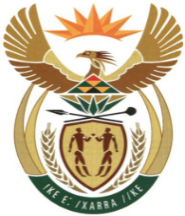 MINISTRYMINERAL RESOURCES AND ENERGYREPUBLIC OF SOUTH AFRICAPrivate Bag X 59, Arcadia, 0007, Trevenna Campus, Building 2C, C/o Meintjes & Francis Baard Street, Tel: +27 12 406 7612, Fax: +27 12 323 5849Private Bag X9111 Cape Town 8000, 7th Floor, 120 Plein Street Cape Town, Tel: +27 21 469 6425, Fax: +27 21 465 5980	Memorandum from the Parliamentary OfficeNational Assembly: 1060Please find attached a response to Parliamentary Question for written reply asked by Mr K J Mileham (DA) to the Minister of Mineral Resources and Energy: Ms Hilda MhlongoDeputy Director-General: Corporate Services………………/………………/2023Recommended / Not Recommended Mr. Jacob MbeleDirector-General: Mineral Resources and Energy………………/………………/2023Approved / Not Approved Mr. S.G MantasheMinister of Mineral Resources and Energy ………………/………………/20231060.	 Mr K J Mileham (DA) to ask the Minister of Mineral Resources and Energy: (1) What is the rand value of (a)(i) diesel, (ii) petroleum and (iii) black oil products that have been purchased by PetroSA through prepayment to the suppliers since 1 July 2022 and (b) the specified products that have actually been delivered to PetroSA; (2) whether there has been any discrepancy between the two specified values; if not, what is the position in this regard; if so, what (a) are the reasons for such a discrepancy and (b) steps have been taken to recover the shortfall in delivery and/or reimburse the supplier for over-delivery? 		NW1170EReply:PetroSA has indicated that the rand value of prepayments are as follows:(a)(i) R4,083,366,060.00(ii) None(iii) None(b) Volume of diesel(2) See attached table (a) The main discrepancy in shipping diesel or petroleum products is due to allowance for temperature differentials, undischargeable product, product remaining in the ship’s lines and the potential for apparent losses due to evaporation.(b) Yes, if there are any product shortfalls or over delivery the balance is recovered or reimbursed.